Yaygınlık ölçütleriAmaç: Bu konu sonunda okuyucunun yaygınlık ölçütleri hakkında bilgi sahibi olması ve SPSS kullanarak yaygınlık ölçütlerini hesaplayabilmesi amaçlanmıştır.Hedefler: Bu konu sonunda okuyucuların aşağıdaki hedeflere ulaşması beklenmektedir:Yaygınlık ölçütlerini sayabilmekSPSS kullanarak aralık (range)persantilvaryansstandart sapma hesaplayabilmekVaryans ve standart sapma formülünü söyleyebilmek Birey içi ve bireyler arası varyasyonu açıklayabilmekBir numerik veri setinin biri merkezi dağılım diğeri de yaygınlık ölçütü olmak üzere iki özelliğini belirtmemiz halinde verilerimizin yapısını yeterince özetlemiş oluruz. Bir önceki bölümde merkezi dağılım ölçütlerinden bahsedilmişti. Şimdi sıra yaygınlık ölçütlerinde.Aralık (range)Verilerimizin en büyük ve en küçük değeri arasındaki farka range denir. Aralık yerine genelde en küçük (min.) ve en büyük (max.) değerler verilir. Uç değerlerimizin fazla olması halinde aralık ölçütünün yeterince güvenilir olmayacağına dikkat edilmelidir.Persantil aralıklarıVerilerimizi küçükten büyüğe doğru sıraladığımızda veri adedinin %1’inin bulunduğu kısma 1. persantil, yüzde 50’sinin bulunduğu sınıra 50. persantil denir. 1. Çeyreğin yeri:(n+1)/43. çeyreğin yeri=3*1. çeyrek Örn.:8 bireyin boy ölçümlerinden oluşan bir veri setimiz olsun. Tam %50 sınırındaki değere “ortanca” denir. 25-75. Persantiller arasına ise interquartile range (dörtlük çeyrek değerler genişliği-DÇDG) denir. DÇDG, veriler sıralandığında orta kısımda kalan %50 lik bölümü gösterir. Verimizin toplumu temsil edecek kadar büyük bir örneklemden gelmesi halinde her iki uçtaki %2,5’lik kısmın içerisinde kalan değerlere referans aralığı, referans genişliği veya normal aralık denir. Laboratuvar vs. ölçümlerde değerimizin toplumla karşılaştırıldığında normal olup olmadığına bu aralığa bakarak karar veririz. VaryansVerilerin dağılımını ölçmenin bir yolu, her bir gözlemin artimetik ortalamadan ne kadar sapma gösterdiğine bakmaktır. Elde edeceğimiz değerin ortalamasını alamayız zira artı taraftakiler eksilerle yaklaşık aynı olacağından birbirini götürür. Bunun yerine her bir değerin aritmetik ortalamadan olan uzaklığının karesini alarak bir hesap yaparız. Bu değerleri toplar ve (örneklem sayısı [n]-1)’e böleriz. Buna varyans hesabı denir. Varyans s2 ile gösterilir.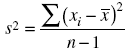 Varyansı hesaplarken aritmetik ortalamadan farklı olarak (n-1)’e bölüyoruz. Bunun nedeni, evrenin tamanında değil, belli bir örneklem üzerinde çalışmamızdır. Bu durumda teorik olarak toplum değerine yakın bir vaysans elde ettiğimiz gösterilmiştir.Standart sapmaStandart sapma varyansın kare köküdür.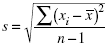 Standart sapmayı verilerin ortalamadan sapma dereceleri olarak düşünebiliriz.Standart sapmayı ortalamaya böler ve bunu yüzde olarak ifade edersek, varyans katsayısını (coefficient of variation) buluruz. Varyans katsayısının avantajı değişkenin biriminden etkilenmemesidir (% olarak ifade edilmesi) ancak, teorik dezavantajları nedeniyle genelde tercih edilmez..Birey içi ve bireyler arası farklılıklarAynı bireyde birden çok ölçüm yapmamız halinde farklı sonuçlar elde edebiliriz (birey içi farklılık). Bu fark, bireyin her defasında aynı cevabı vermemesi veya ölçüm hatasından kaynaklanabilir. Bununla birlikte, birey içi farklılık aynı ölçümün bir gruptaki farklı bireylerde yapılan ölçümler arasındaki farklılığa (bireyler arası farklılık) göre daha azdır. Araştırma tasarımı sırasında bu farklılıklar önem arz edecektir.No Boy 1 145 2 148 3 154 4 160 5 166 6 170 7 176 8 182 No 12345678910Toplam Yaş 14253841224125263335300X2 196625144416814841681625676108912259726Yaygınlık ölçütüOlumlu yönleriOlumsuz yönleriAralık (Range)Kolayca saptanabilirSadece iki gözlemi kullanırUç değerlerden etkilenirÖrneklem sayısı arttıkça artma eğilimindedirPersantillere dayalı aralıkGenelde uç değerlerden etkilenmezÖrneklem sayısından bağımsızdırEğimli veriler için uygundurHesaplanması hantaldırKüçük örnekler iççin hesaplanamazSadece iki gözlem kullanırCebirsel olarak tanımlanmamıştırVaryansHer gözlemi dikkate alırCebirsel olarak tanımlanmıştır Ölçüm birimi ham verinin karesidirUç değerlerden etkilenirEğimli veriler için uygun değildirStandart sapmaVaryansla aynı avantajlara sahipÖlçüm birimi ham verininkiyle aynıdırKolayca yorumlanabilirUç değerlerden etkilenirEğimli veriler için uygun değildir